Занятие по математике старшая подготовительная группа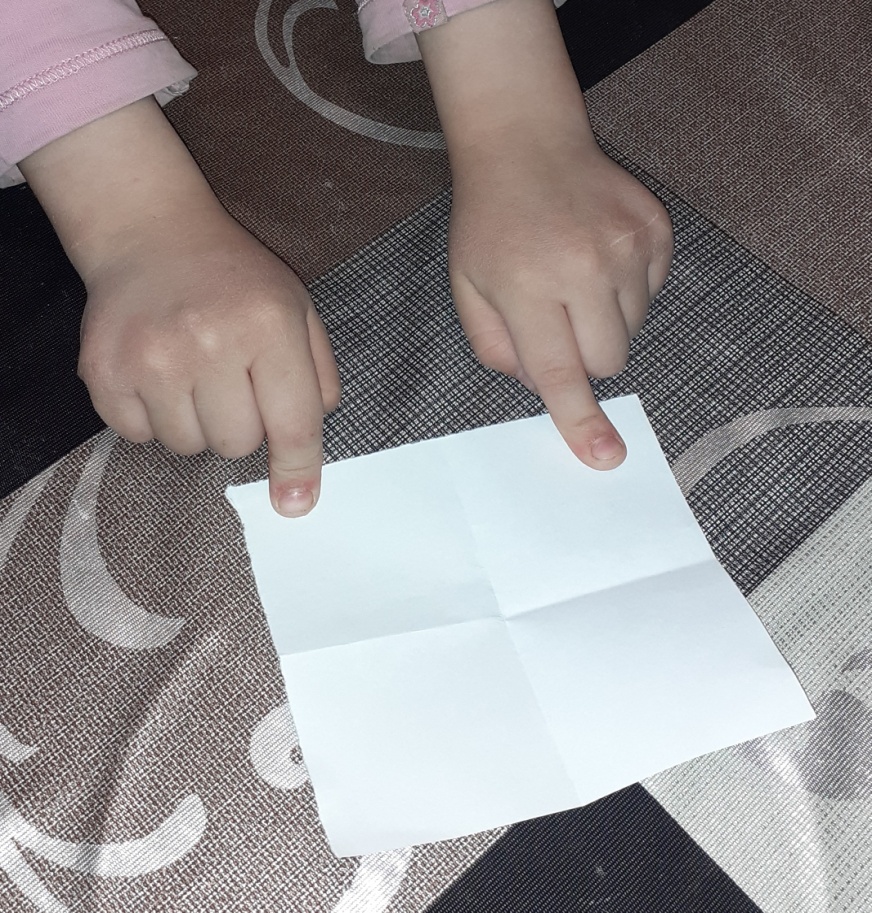 